Ev. luth. Kindertagesstätte St. Thomas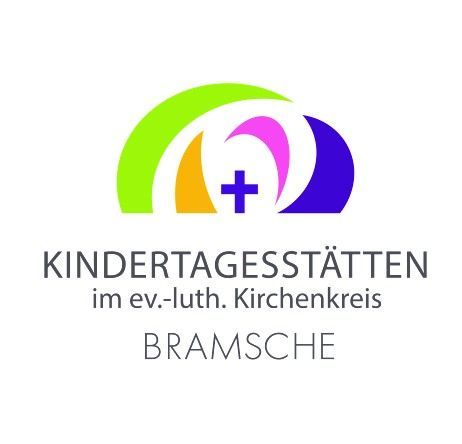 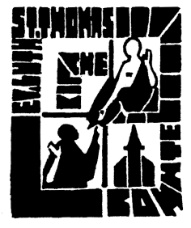                                                                                                                                   ____________________________________________________________________                                                          Leverner Str. 9a – 49163 Bohmte       VoranmeldungAnmeldung zum_____________________         O Krippe               O Kindergarten1. Angaben zum Kind:Familienname: _____________________________              Vorname:_______________________________Geburtsdatum:_________________  Sprache des Kindes_________________________________________Anzahl der Geschwister:_________________________    Alter der Geschwister:______________________Adresse und Telefon der FamilieStraße:____________________________    49163 Bohmte   Telefon:________________________________Mailadresse:_____________________________________________________________________________Angaben zu Eltern/PersonensorgeberechtigtenName, Vorname                                                               Name, Vornameder Mutter:________________________________       des Vaters:__________________________________Geburtsdatum______________________________       Geburtsdatum:______________________________Familienstand:______________________________        Familienstand:_____________________________Sorgeberechtigt:     O ja          O nein                                 Sorgeberechtigt:     O ja          O neinBerufstätigkeit:     O ja         O nein                                    Berufstätigkeit:     O ja          O neinBetreuungszeit:O  7:00 Uhr bis 8:00 Uhr        O  8:00 Uhr bis 14:00 Uhr   mit MittagsverpflegungO  8:00 Uhr bis 13:00 Uhr          O  8:00 Uhr bis 15:00 Uhr   mit MittagsverpflegungO  Ich benötige für mein Kind einen IntegrationsplatzBemerkung:____________________________________________________________________________Wenn ich kein weiteres Interesse an einem Platz in dieser Einrichtung habe, werde ich dies mitteilen. Die Aufnahme in die Warteliste garantiert keinen Anspruch auf einen Platz in dieser Einrichtung.Bohmte, d. __________________               ____________________________________________________                   Datum                                        Unterschrift der/des Personensorgeberechtigten